УТВЕРЖДЕНО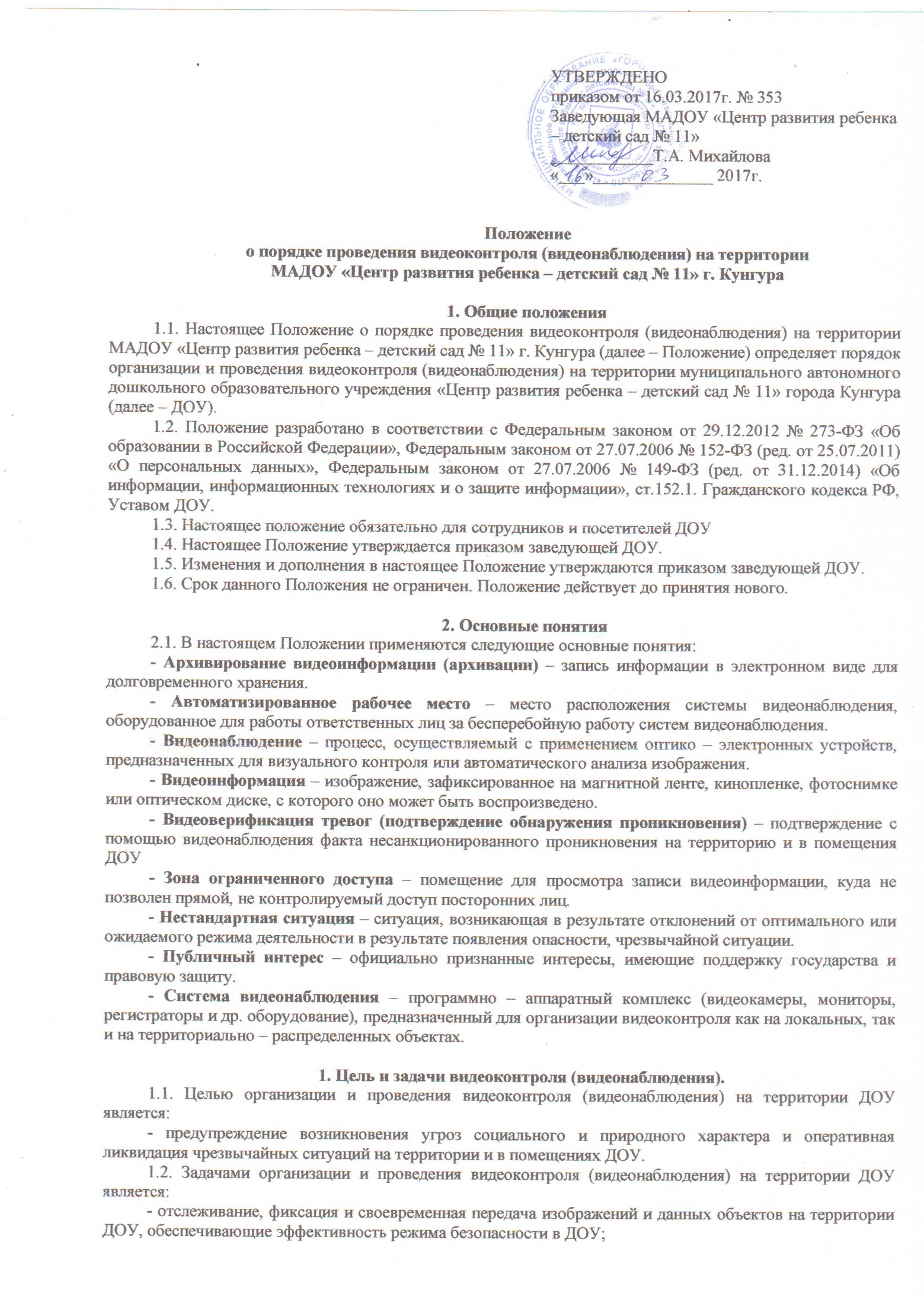 приказом от 16.03.2017г. № 353Заведующая МАДОУ «Центр развития ребенка – детский сад № 11»____________Т.А. Михайлова«___»______________ 2017г.Положение о порядке проведения видеоконтроля (видеонаблюдения) на территории МАДОУ «Центр развития ребенка – детский сад № 11» г. Кунгура1. Общие положения1.1. Настоящее Положение о порядке проведения видеоконтроля (видеонаблюдения) на территории МАДОУ «Центр развития ребенка – детский сад № 11» г. Кунгура (далее – Положение) определяет порядок организации и проведения видеоконтроля (видеонаблюдения) на территории муниципального автономного дошкольного образовательного учреждения «Центр развития ребенка – детский сад № 11» города Кунгура (далее – ДОУ).1.2. Положение разработано в соответствии с Федеральным законом от 29.12.2012 № 273-ФЗ «Об образовании в Российской Федерации», Федеральным законом от 27.07.2006 № 152-ФЗ (ред. от 25.07.2011) «О персональных данных», Федеральным законом от 27.07.2006 № 149-ФЗ (ред. от 31.12.2014) «Об информации, информационных технологиях и о защите информации», ст.152.1. Гражданского кодекса РФ, Уставом ДОУ.1.3. Настоящее положение обязательно для сотрудников и посетителей ДОУ1.4. Настоящее Положение утверждается приказом заведующей ДОУ.1.5. Изменения и дополнения в настоящее Положение утверждаются приказом заведующей ДОУ.1.6. Срок данного Положения не ограничен. Положение действует до принятия нового.2. Основные понятия2.1. В настоящем Положении применяются следующие основные понятия:- Архивирование видеоинформации (архивации) – запись информации в электронном виде для долговременного хранения.- Автоматизированное рабочее место – место расположения системы видеонаблюдения, оборудованное для работы ответственных лиц за бесперебойную работу систем видеонаблюдения.- Видеонаблюдение – процесс, осуществляемый с применением оптико – электронных устройств, предназначенных для визуального контроля или автоматического анализа изображения.- Видеоинформация – изображение, зафиксированное на магнитной ленте, кинопленке, фотоснимке или оптическом диске, с которого оно может быть воспроизведено.- Видеоверификация тревог (подтверждение обнаружения проникновения) – подтверждение с помощью видеонаблюдения факта несанкционированного проникновения на территорию и в помещения ДОУ- Зона ограниченного доступа – помещение для просмотра записи видеоинформации, куда не позволен прямой, не контролируемый доступ посторонних лиц.- Нестандартная ситуация – ситуация, возникающая в результате отклонений от оптимального или ожидаемого режима деятельности в результате появления опасности, чрезвычайной ситуации.- Публичный интерес – официально признанные интересы, имеющие поддержку государства и правовую защиту.- Система видеонаблюдения – программно – аппаратный комплекс (видеокамеры, мониторы, регистраторы и др. оборудование), предназначенный для организации видеоконтроля как на локальных, так и на территориально – распределенных объектах.1. Цель и задачи видеоконтроля (видеонаблюдения).1.1. Целью организации и проведения видеоконтроля (видеонаблюдения) на территории ДОУ является:- предупреждение возникновения угроз социального и природного характера и оперативная ликвидация чрезвычайных ситуаций на территории и в помещениях ДОУ.1.2. Задачами организации и проведения видеоконтроля (видеонаблюдения) на территории ДОУ является:- отслеживание, фиксация и своевременная передача изображений и данных объектов на территории ДОУ, обеспечивающие эффективность режима безопасности в ДОУ;- осуществление оперативного контроля в условиях, где другими средствами обеспечить его невозможно;- предоставление информации по запросам соответствующих служб, государственных органов, сотрудников и родителей (законных представителей) воспитанников ДОУ в случаях, предусмотренных действующим законодательством РФ.1.3. Видеоконтроль (видеонаблюдение) на территории ДОУ должен обеспечивать:- видеоверификацию тревог (подтверждение обнаружения проникновения);- прямое видеонаблюдение территории ДОУ;- запись видеоинформации в архив для последующего анализа состояния территории ДОУ, тревожных ситуаций, индетификации нарушителей и других задач;- непрерывность сбора, передачи и обработки информации видеонаблюдения;- восстановление информации на основе архивированных видеоматериалов;- оперативный доступ к видеозаписи и видеоархиву путем задания времени, даты и индетификатора видеокамеры;- разграничение полномочий доступа к управлению и видеоинформации.2. Режим видеоконтроля (видеонаблюдения) на территории ДОУ2.1. Видеоконтроль (видеонаблюдение) на территории ДОУ осуществляется следующими способами:- видеокамерами открытого видеонаблюдения, установленными по периметру здания ДОУ;- видеонаблюдение в круглосуточном режиме.2.2. Места размещения системы видеонаблюдения, автоматизированное рабочее место ответственных лиц за бесперебойную работу систем видеонаблюдения утверждаются приказом заведующей ДОУ.2.3. Система видеонаблюдения должна соответствовать следующим требованиям:- к надежности оборудования в соответствии с ГОСТ 27.002, ГОСТ 27.003;- к безопасности (иметь средства защиты от операторских ошибок, обеспечивать защиту от поражения электрическим током, не должны оказывать вредного воздействия на здоровье человека);- эргономические (размещение видеокамер и датчиков в труднодоступных местах с учетом их функциональной надежности и возможности технического обслуживания, ремонта, оперативный замены);- к защите от влияния внешних воздействий (технические средства видеонаблюдения должны быть работоспособны при атмосферных воздействиях);- к совместимости (технические средства видеонаблюдения должны быть совместимы как по физическим интерфейсам, так и по информационным протоколам);- к охране окружающей среды (компоненты, входящие в технические средства видеонаблюдения), и материалы, из которых они изготовлены, не должны оказывать химическое, биологическое, радиационное, механическое, электромагнитное и термическое воздействие на окружающую среду);- к защите информации (информационная защита технических средств видеонаблюдения должна соответствовать нормативных характеристикам);- к стандартизации и унификации (технические средства видеонаблюдения должны соответствовать действующим в РФ стандартам).3. Порядок введения видеоконтроля (видеонаблюдения) на территории ДОУ3.1. Администрация ДОУ, в соответствии с законодательством РФ о персональных данных, получает от сотрудников ДОУ, участников образовательных отношений (педагоги, родители (законные представители) воспитанников ДОУ) согласие на организацию и проведение видеоконтроля (видеонаблюдения) на территории ДОУ.3.2. Видеоконтроль (видеонаблюдение) на территории ДОУ вводится приказом заведующей ДОУ.3.3. Приказом заведующей ДОУ назначаются следующие ответственные должностные лица:- за бесперебойную работу системы видеонаблюдения;-за круглосуточный постоянный видеоконтроль (видеонаблюдение), фиксацию информации, требующей экстренного разрешения;- за архивирование видеоинформации;- за доступ и разграничение полномочий доступа к записям видеоинформации;- за сохранность системы видеонаблюдения.3.4. Посетители ДОУ информируются о проведении видеоконтроля (видеонаблюдения) на территории ДОУ путем размещения специальных информационных табличек перед входом на территорию ДОУ в зоне видимости видеокамер.4. Порядок хранения и уничтожения видеоинформации4.1. Срок хранения видеоинформации составляет 30 дней, после чего видеоинформация уничтожается автоматически.4.2. В случае видеофиксации нестандартных ситуаций на территории ДОУ, срок хранения видеоинформации составляет 1 месяц.4.3. В случае видеофиксации фактов совершения правонарушений, чрезвычайных ситуаций, срок хранения видеоинформации составляет 3 года (срок исковой давности).4.4. Ответственное должностное лицо за хранение (архивирование видеоинформации) и уничтожение видеоинформации назначается приказом заведующей ДОУ.5. Порядок доступа к видеоинформации5.1. Доступ к записям видеоинформации осуществляется в соответствии с законодательством РФ. Записи видеоинформации должны быть защищены от доступа посторонних лиц или утраты, не должны распространяться или передаваться в открытое пользование.5.2. Круг ответственных должностных лиц, имеющих доступ к записям видеоинформации, назначается приказом заведующей ДОУ.5.3. Разграничение полномочий доступа ответственных должностных лиц к записям видеоинформации утверждается приказом заведующей ДОУ.5.4. Передача видеоинформации третьей стороне допускается в следующих случаях:- по письменному запросу государственных, общественных и правоохранительных органов;- по письменному запросу сотрудников ДОУ, изображенных на записи видеоинформации (приложение №1);- по письменному запросу родителей (законных представителей) воспитанников ДОУ, изображенных на записи видеоинформации (приложение №2).5.5. Использование записи видеоинформации без согласия лиц, изображение которых зафиксировано, возможно в следующих случаях:- если изображение используется в государственных, общественных или публичных интересах;- если гражданин позировал за плату;- если изображение получено при съемке, которая проводится в местах, открытых для свободного посещения или на публичных мероприятиях (съездах, конференциях, концертах), за исключением случаев, когда такое изображение является основным объектом использования.5.6. Просмотр записи видеоинформации осуществляется в зоне ограниченного доступа.5.7. В каждом конкретном случае решение о доступе к записи видеоинформации принимает заведующая ДОУ.5.8. Фиксация доступа к записи видеоинформации осуществляется в «Книге учета доступа к записям видеоинформации в ходе видеоконтроля (видеонаблюдения) на территории МАДОУ «ЦРР – детский сад № 11» г. Кунгур (приложение №3).6. Ответственность6.1. Заведующая ДОУ несет ответственность в соответствии с настоящим Положением и действующим законодательством Российской Федерации за организацию и порядок проведения видеоконтроля (видеонаблюдения) на территории ДОУ.6.2. Ответственные должностные лица, имеющие доступ к записям видеоинформации, несут ответственность в соответствии с настоящим Положением и действующим законодательством Российской Федерации за соблюдение конфиденциальности полученной информации.Приложение №1Заведующей МАДОУ «ЦРР – детский сад № 11»Т.А. Михайловой__________________________________________(Ф.И.О.)__________________________________________(должность)заявлениеПрошу предоставить запись видеоинформации с моим изображением от ______________________ __________________________________________________________________________________________,(дата, время)в связи с ___________________________________________________________________________________(указать причину)«____»______________20____г.                                          _____________/_____________________/                                                                                                                            (подпись)              (расшифровка подписи)Приложение №2Заведующей МАДОУ «ЦРР – детский сад № 11»Т.А. Михайловой__________________________________________(Ф.И.О. законного представителя)заявлениеПрошу предоставить запись видеоинформации с изображением моего ребенка (опекаемого) __________________________________________________________________________________________,(Ф.И. ребенка)воспитанника __________________________ группы, от __________________________________________,                                                                                                                                                      (дата, время)в связи с ___________________________________________________________________________________(указать причину)«____»______________20____г.                                          _____________/_____________________/                                                                                                                            (подпись)              (расшифровка подписи)Приложение №3МУНИЦИПАЛЬНОЕ АВТОНОМНОЕ ДОШКОЛЬНОЕ ОБРАЗОВАТЕЛЬНОЕ УЧРЕЖДЕНИЕ«ЦЕНТР РАЗВИТИЯ РЕБЕНКА – ДЕТСКИЙ САД3 11» Г. КУНГУРАКнигаучета доступа к записям видеоинформации в ходе видеоконтроля (видеонаблюдения) на территории МАДОУ «Центр развития ребенка – детский сад № 11» г. КунгураНачата:Окончена:*В примечании указывается место просмотра и дальнейшие действия с видеоинформацией.С Положением о порядке проведения видеоконтроля (видеонаблюдения) на территории МАДОУ «Центр развития ребенка – детский сад № 11» г. Кунгура ознакомлены:Ф.И.О. заявителяДата подачи запросаДата доступа к видеоинформацииФ.И.О. должностного лицаПримечаниеФ.И.О.Дата ознакомленияПодпись